The Crusades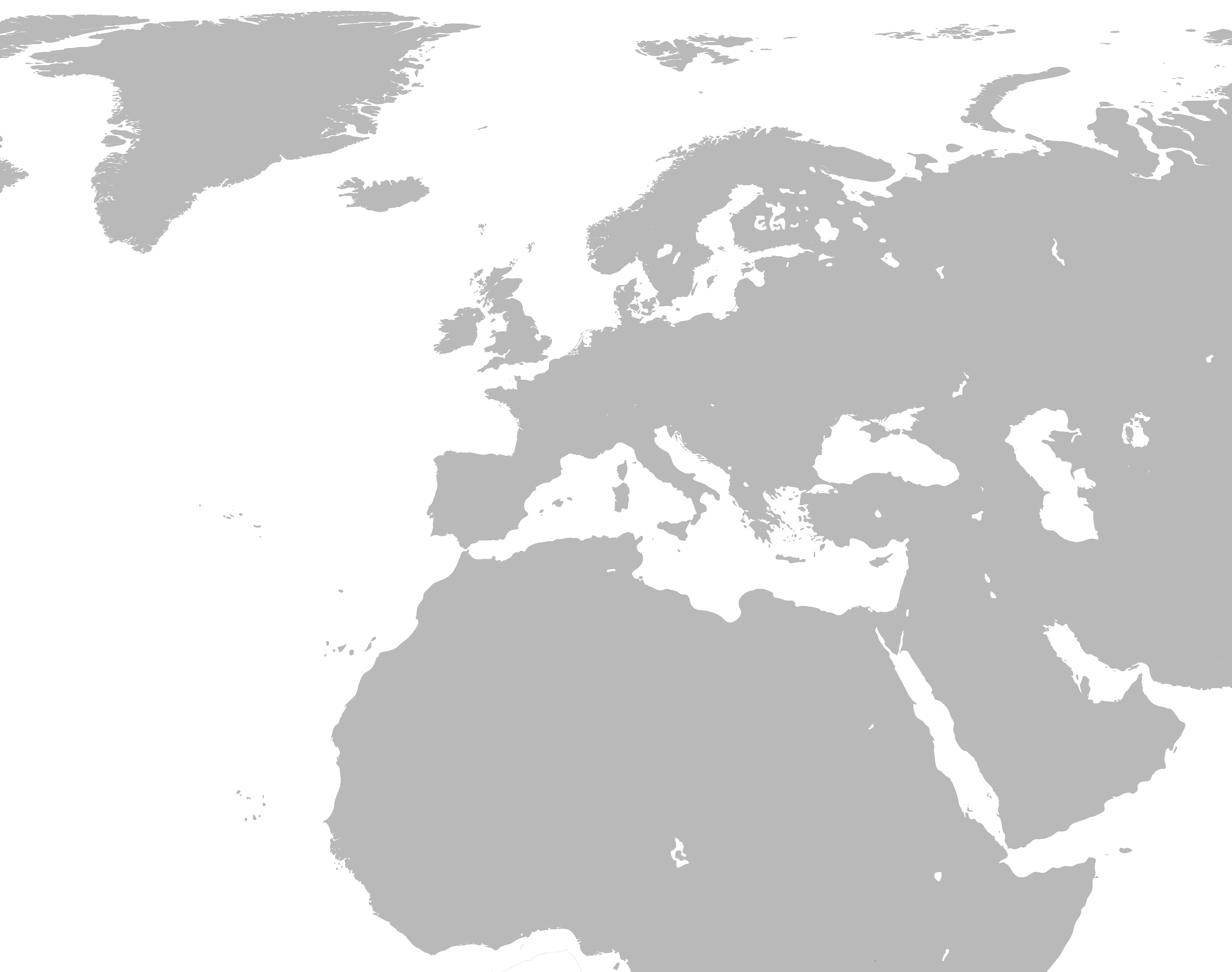 The Western ViewWhat the Crusaders were promised if they went on a crusade.The Eastern ViewJerusalem – Holy land to which three religionsFamous CrusadersPope Urban – King Richard –Saladin –Effects of the Crusades
1)2)3)